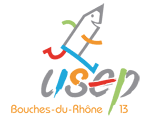  L’EMPRUNTEURSPORT PLEINE NATURE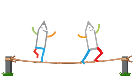 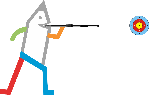 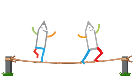 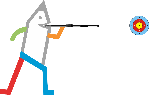 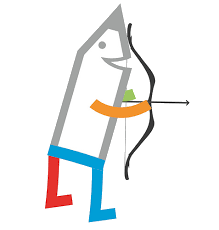 SPORT D’INCLUSION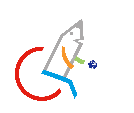 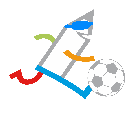 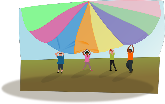 ATHLÉTISME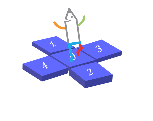 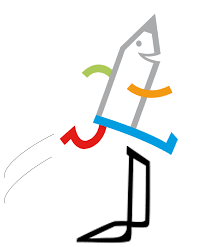 SPORT COLLECTIF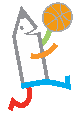 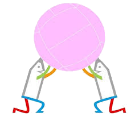 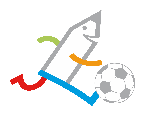 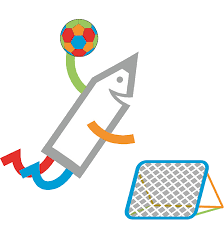 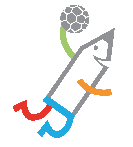 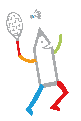 PRET  DE MATERIELEcole : ……………………………………………                                                          Secteur USEP :  ……………………………………………      Nom et prénom : ……………………………….                                                      Portable : …………………………………………….  Mail : ………………………………………………                  Adresse Ecole : ……………………………………………….RETOUR LE…………………………………….   par :  L’emprunteur s’engage à retourner la totalité du matériel désigné ci-dessus, en état.A envoyer à mailto:usep13@laligue13.frSIGNATURE :